ISTITUTO COMPRENSIVO STATALE  “ALDO MORO”Scuola Infanzia, Primaria e S.S.1°gradoVia R. Viviani n° 2 Maddaloni, CE – tel. 0823/ 435949 –  fax 0823/ 402625 – C.F. 93086020612PEC: ceic8av00r@pec.istruzione.it       e-mail:ceic8av00r@istruzione.it  sito web :www.aldomoromaddaloni.edu.itDICHIARAZIONE INCARICHI SVOLTIAlla Dirigente ScolasticaI.C. “A. MORO”Maddaloni (CE)Oggetto: Dichiarazione ai fini della liquidazione dei compensi per attività aggiuntive relative ad incarichi conferiti e svolti per l’anno scolastico 2023/2024Il/la sottoscritto/a………………………………………………………in servizio per l’anno scolastico 2023/2024 presso questo Istituto con la qualifica di docente……………………………………………………………………………………………….,con riferimento alle nomine conferite dalla S.V., dichiara di aver svolto nel corrente anno scolastico  i seguenti incarichi e/o funzioni per i quali il Contratto Integrativo d’Istituto ha previsto appositi compensi:[barrare con X]Allega alla presente, per ciascuno degli incarichi/funzioni di cui alla presente dichiarazione, relazione sulla attività svolta.Maddaloni, ………………………………	               	Firma…………………………………….I. C. S.ALDO MORO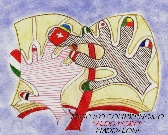 Ministero dell’Istruzione e del merito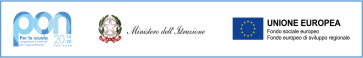 Unione Europea Fondi Strutturali 2014-2020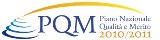 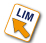 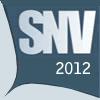 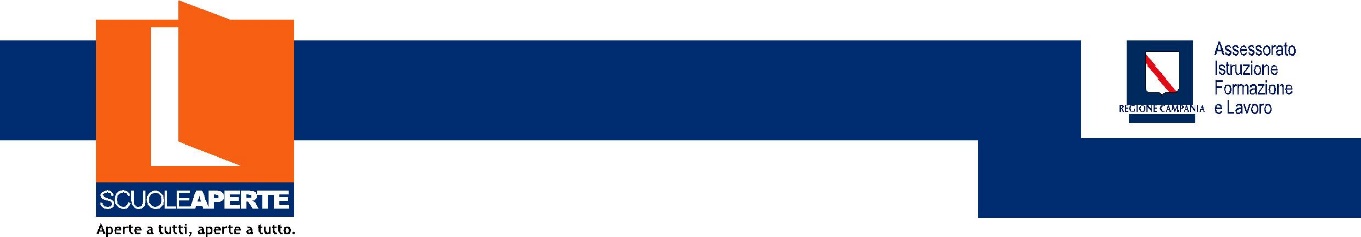 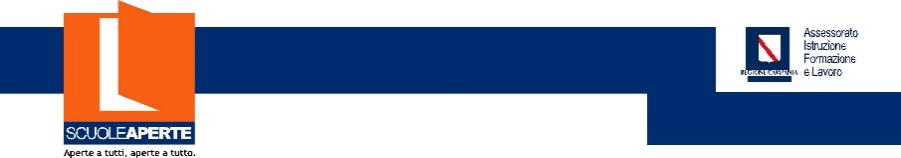 IncaricoClasse /Dip discipl / Funzione / SedeData inizioData termineEventuale percentuale (%) Collaboratore del Dirigente Funzione strumentale Referente di plesso Referente Sicurezza Referente sito web Referente Invalsi Referente Ed. Civica Referente Biblioteca Referente Inclusione Referente Archivio digitale Referente alfabetizzazione motoria Coordinatore di classe SS1°G Coordinatore di classe Scuola Primaria Coordinatore di sezione Sc. Infanzia Coordinatore Dipartimento SS1°G Coordinatore Dipartimento Sc. PrimariaCommissione o gruppo di lavoro:Commissione o gruppo di lavoro:Commissione o gruppo di lavoro:Commissione o gruppo di lavoro:Commissione o gruppo di lavoro:Commissione P.T.O.F.Commissione Autovalutazione e Miglioramento Commissione InvalsiCommissione Legalità, Salute, Sviluppo sostenibileCommissione Accoglienza-Continuità- Orientamento- Open DayCommissione tempo scuola- orarioCommissione Curricolo locale- Ed.civica e rapporti con il territorioCommissione Curricolo verticale- Valutazione e apprendimento-Indicazioni NazionaliCommissione Internazionalizzazione ed Erasmus+Commissione uscite didattiche   Team per l’innovazione digitaleCommissione Mensa Esami di StatoProgetti extracurricolari / Progetti integrativiData   inizio    Data termineOre docenzaOre funzionali                               NoteAb initio – SSIgJe prepare mon Delf A1 - SSIg Let's...ENGLISH- SSIg Centro Sportivo Scolastico - SSIg  Je parle francais - Sc. Primaria Teatriamo - Sc. Primaria Il matematico informatico-Sc. Primaria Primularmente - Sc.Infanzia Learn English with fun- Sc.Infanzia Le Francais a' petits pas- Sc.Infanzia  It’s time for English- Sc.Infanzia Parlez vous francais? - Sc. Infanzia Il quadrato del coding- Sc. Infanzia